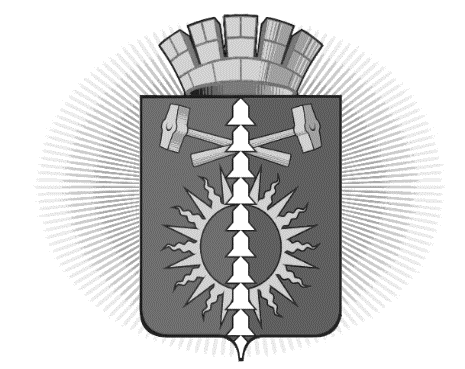 АДМИНИСТРАЦИЯ ГОРОДСКОГО ОКРУГА ВЕРХНИЙ ТАГИЛ П О С Т А Н О В Л Е Н И Еот 17.12.2018 № 861г. Верхний ТагилО внесении изменений состав комиссии по обследованию жилых помещений инвалидов и общего имущества в многоквартирных домах, в которых проживают инвалиды, в целях их приспособления с учетом потребностей инвалидов и обеспечения условий их доступности для инвалидов на территории городского округа Верхний Тагил, утвержденный постановлением Администрации городского округа Верхний Тагил от 18.10.2016 № 794 В связи с кадровыми изменениями, руководствуясь Уставом городского округа Верхний Тагил, ПОСТАНОВЛЯЮ:1. Внести изменения состав комиссии по обследованию жилых помещений инвалидов и общего имущества в многоквартирных домах, в которых проживают инвалиды, в целях их приспособления с учетом потребностей инвалидов и обеспечения условий их доступности для инвалидов на территории городского округа Верхний Тагил, утвержденный постановлением Администрации городского округа Верхний Тагил от 18.10.2016 № 794, изложив его в новой редакции (прилагается).              2. Разместить настоящее Постановление на официальном сайте городского округа Верхний Тагил www.go-vtagil.ru.              3. Контроль за исполнением настоящего постановления возложить на заместителя Главы администрации по жилищно-коммунальному и городскому хозяйству Русалеева Н.Н.Глава городского округа Верхний Тагил                                     В.Г. КириченкоПриложение к Постановлению Администрации городского округа Верхний Тагил от 17.12.2018 № 861      СОСТАВМУНИЦИПАЛЬНОЙ КОМИССИИ ПО ОБСЛЕДОВАНИЮ ЖИЛЫХ ПОМЕЩЕНИЙ ИНВАЛИДОВ И ОБЩЕГО ИМУЩЕСТВА В МНОГОКВАРТИРНЫХ ДОМАХ, В КОТОРЫХ ПРОЖИВАЮТ ИНВАЛИДЫ, В ЦЕЛЯХ ИХ ПРИСПОСОБЛЕНИЯ С УЧЕТОМ ПОТРЕБНОСТЕЙ ИНВАЛИДОВ И ОБЕСПЕЧЕНИЯ УСЛОВИЙ ИХ ДОСТУПНОСТИ ДЛЯ ИНВАЛИДОВНА ТЕРРИТОРИИ ГОРОДСКОГО ОКРУГА ВЕРХНИЙ ТАГИЛПредседатель комиссии:Заместитель Главы администрации по жилищно-коммунальному и городскому хозяйству-Русалеев Н.Н.Заместитель председателя комиссии:Заместитель Главы администрации по социальным вопросам-Упорова И.Г.Секретарь комиссии:Старший инспектор старший инспектор архитектурно-строительного отдела администрации-Поделова Е.А.Члены комиссии:Начальник архитектурно-строительного отдела Администрации городского округа Верхний Тагил-Начальник отдела по управлению муниципальным имуществом и земельными ресурсами-Кропотухина Н.А.Начальник Управления социальной политики Министерства социальной политики по     г. Кировграду (по согласованию)-Минина М.А.Председатель Совета Ветеранов городского округа Верхний Тагил (по согласованию)-Арапова И.М.Заведующая территориальным органом п. Половинный городского округа Верхний Тагил-Шамсутдинова Н.В.Заведующая территориальным органом п. Белоречка Администрации городского округа Верхний Тагил -Лобанова Н.В.Представитель общественной организации инвалидов городского округа Верхний Тагил-Турушкина Т.В.Представители управляющей организации, ТСЖ, иной организации эксплуатирующей жилой дом (по согласованию)-Собственник жилого помещения (по согласованию)-